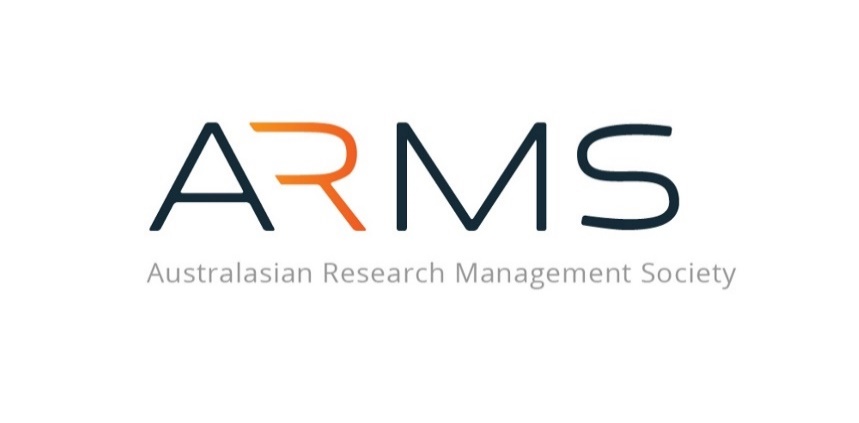 ANNEXURE A:  PROPOSAL FORM HOW TO SUBMIT YOUR APPLICATION: All questions on this form are compulsory.Any questions relating to the completion of this Proposal form can be directed to the ARMS Chief Operating Officer, Maria Zollo, email armscoo@researchmanagement.org.au All Proposals are to be submitted by the Proposal Closing Date of 29 May 2023 by cob 5 PM Australian Eastern Standard Time. Please submit your proposal in PDF to the ARMS Contact Person, Maria Zollo, email armscoo@aresearchmanagement.org.au  SECTION 1:  APPLICANT(S) DETAILSSECTION 1:  APPLICANT(S) DETAILSApplicant(s) name: (title/Given Name/Surname): Full Trading Name:Email Address:Preferred Contact Phone Number: Postal Address: Highest Qualifications of Applicant Add additional applicants below if applicable. Add additional applicants below if applicable. Applicant(s) name: (title/Given Name/Surname): Full Trading Name:Email Address:Preferred Contact Phone Number: Postal Address: Highest Qualifications of Applicant SECTION 2:  MINIMUM OF FIVE YEARS DEMONSTRATED SPECIALIST KNOWLEDGE AND EXPERTISE RELEVANT TO THE DEVELOPMENT AND DELIVERY OF PROGRAM ON LEADERSHIP, MANAGEMENT AND STRATEGIC THINKING SKILLS (Max 2 pages) SECTION 3: PROVIDE A DESCRIPTION OF PREVIOUS EXPERIENCE IN DEVELOPING AND DELIVERING TOPICS COVERED UNDER THE LEADERSHIP, MANAGEMENT AND STRATEGIC THINKING SKILLS PROGRAM (REFER TO PROPOSAL CONDITIONS, SECTION 3).  (Max 2 pages) SECTION 4:  A DESCRIPTION OF THE PROPOSED METHODOLOGY AND TIMELINE FOR DEVELOPING CONTENT FOR THE LEASERSHIP, MANAGEMENT AND STRATEGIC THINKING SKILLS PROGRAM (Max 1 page)  SECTION 5:  A DESCRIPTION OF THE TRAINING METHODOLOGIES TO BE USED IN DELIVERY OF THE PROGRAM. (Max 1 page) SECTION 6:  AN UNDERSTANDING OF THE NEEDS OF THE RESEARCH MANAGEMENT COMMUNITY AND HOW THE TOPIC AREA(S) WILL BE TAILORED TO THIS COMMUNITY.  (REFER TO PROPOSAL CONDITIONS, SECTION 3).  (Max 2 pages) SECTION 7:  DETAILED PROGRAM DELIVERY SCHEDULE (INCLUDING ANY SUBCONTRACTORS TO BE INVOLVED AND OTHER RESOURCES TO BE MADE AVAILABLE) (Max 2 pages) – REFER TO PROPOSAL CONDITIONS, SECTION 3. SECTION 8:  DETAILS OF ANY OTHER MATTER(S) OF RELEVANCE. (Max 1 page)SECTION 9:  REFEREES:  PROVIDE DETAILS OF UP TO TWO REFEREES WHO CAN VERIFY YOUR DEMONSTRATED KNOWLEDGE ON THE PROGRAM  SECTION 9:  REFEREES:  PROVIDE DETAILS OF UP TO TWO REFEREES WHO CAN VERIFY YOUR DEMONSTRATED KNOWLEDGE ON THE PROGRAM  SECTION 9:  REFEREES:  PROVIDE DETAILS OF UP TO TWO REFEREES WHO CAN VERIFY YOUR DEMONSTRATED KNOWLEDGE ON THE PROGRAM  SECTION 9:  REFEREES:  PROVIDE DETAILS OF UP TO TWO REFEREES WHO CAN VERIFY YOUR DEMONSTRATED KNOWLEDGE ON THE PROGRAM  SECTION 9:  REFEREES:  PROVIDE DETAILS OF UP TO TWO REFEREES WHO CAN VERIFY YOUR DEMONSTRATED KNOWLEDGE ON THE PROGRAM  Full nameEmployment PositionOrganisationContact NumbersEmail AddressSECTION 10:  VERIFICATION: I VERIFY THAT THE DETAILS PROVIDED ARE TRUE AND CORRECT.    SECTION 10:  VERIFICATION: I VERIFY THAT THE DETAILS PROVIDED ARE TRUE AND CORRECT.    SECTION 10:  VERIFICATION: I VERIFY THAT THE DETAILS PROVIDED ARE TRUE AND CORRECT.    Name:SignatureDate